ALCALDIA MUNICIPAL DE AGUILARESDEPARTAMENTO DE SAN SALVADORPRESUPUESTO MUNICIPAL 2023EJERCICIO: 01 DE ENERO AL 31 DE DICIEMBRE DE 2023Presentado por:        PresupuestoAguilares, Diciembre 2022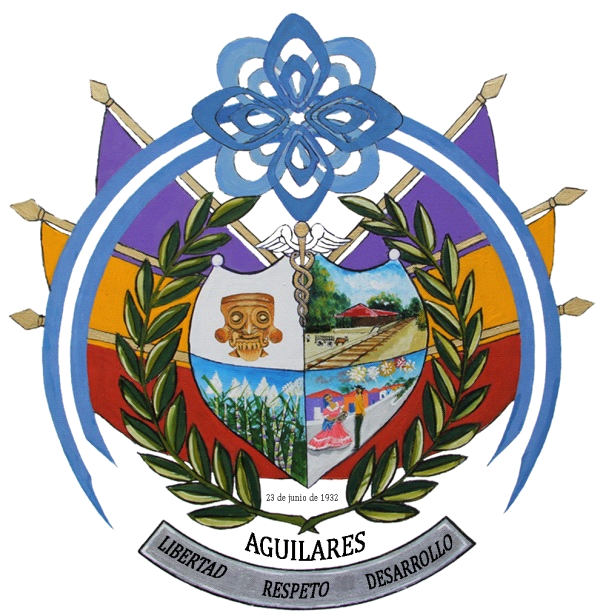 